Dear prospective applicant,Thank you for your interest in the post of Teacher of Design TechnologyI am extremely proud to be the Headteacher of Chestnut Grove Academy, a school that is unique in its vibrancy, creativity and dynamism. Everything we do is based on the recognition that our students are our greatest asset: our curriculum springs from the vision of well-rounded academics, artists and entrepreneurs we want our students to become and our teaching and learning is shaped by the diversity, individuality and affinities of our students.Chestnut Grove’s motto is ‘A Creative Learning Community’, which captures our spirit of unity, supportiveness and a relentless drive to grow in knowledge and improve ourselves. We perceive creativity not just as a commitment to promoting creative subjects, but also as the ingenuity, imagination and enthusiasm that are integral to the process of learning. Furthermore, we believe that diligence, resilience and academic discipline are of vital importance in promoting attitudes to learning that will enable our students to confidently enter highly competitive job markets. We communicate and reinforce the vision and ethos of the Academy to the school community through the acronym ‘PROUD’, which was developed by our students. It stands for:•	Positive and engaged•	Resilient and independent•	Open-minded and creative•	Unified and community focused•	Determined and committedWhilst encapsulating the attitudes we nurture as prerequisites of academic excellence, ‘PROUD’ also promotes unity, mutual respect and solidarity through a sense of pride in belonging to Chestnut Grove, which is shared by all students and staff.Having gone through a major rebuilding programme over the past 2 years we are now in a very strong position to materialise our vision of excellence. The stability and unstoppable strategic drive of the senior leadership team have enabled us to make rapid improvements at a time of considerable change and successfully transition towards our new curriculum and organisational model. Our focus over the past 3 years has been on securing accountability at all levels through robust leadership and the introduction of a knowledge-rich, broad and balanced curriculum. Examination results, behaviour and the quality of teaching continue to improve, reflecting our unwavering commitment to always surpass ourselves. Although proud of our successes so far, we recognise that there is plenty of work still to be done - complacency is alien to us as we nurture honest self-reflection and robust self-evaluation. In December 2017 we established the Wandle Learning Trust with Chesterton Primary School, a Multi-Academy Trust founded on the successes of the Wandle Teaching School Alliance. A reflection of our sustained drive for improvement, The Multi-Academy Trust will provide staff and students with a range of opportunities as it grows and develops.Chestnut Grove Academy provides all staff with high-quality personalised training, as well as exciting career advancement opportunities within our evolving Multi-Academy Trust. In order to apply please complete the Chestnut Grove application form and submit a personal statement stating how you meet the person specification and how your previous experience has prepared you for this role, by midday on Friday 27th March to info@chestnutgrove.wandsworth.sch.uk.Yours faithfully,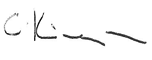 Christian KingsleyHeadteacher